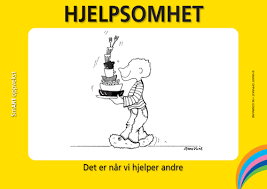 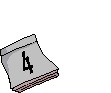 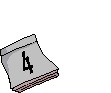 Mål for opplæringen:Mål for opplæringen:NorskKunne nevne minst tre eventyrreglerKjenne til noen eventyr fra andre kulturerKunne gjenfortelle eventyrKunne bygge opp et eget eventyrMatteKunne løse en tekstoppgave ved å sette opp en ligningKunne utføre divisjon med dekadiske enheterFå kjennskap til divisjon der ulike valg av divisor og dividend gir kvotient med samme verdiEngelskChapter 3: Big, Bigger, Biggest NaturfagKunne forklare hva et stoff er, og kunne gi eksempler på ulike stofferSamfunnsfagKjenne til hvordan menneskene i Norden levde i steinalderen, bronsealderen og jernalderen.KRLEKjenne til ulike måter å feire jul på.SosialtVi jobber med karakteregenskapen «Hjelpsomhet». Hjelpsomhet er når vi hjelper andre LekserLekserLekserLekserTirsdagNorsk: Zeppelin lesebok les s. 81, 82 og 83Norsk: Zeppelin lesebok les s. 81, 82 og 83Norsk: Zeppelin lesebok les s. 81, 82 og 83OnsdagNorsk: Zeppelin lesebok s. 84 og 85Lesebestilling: Oppgave 1 s. 85. Skriv i L-bok.Norsk: Zeppelin lesebok s. 84 og 85Lesebestilling: Oppgave 1 s. 85. Skriv i L-bok.Norsk: Zeppelin lesebok s. 84 og 85Lesebestilling: Oppgave 1 s. 85. Skriv i L-bok.TorsdagNorsk: Zeppelin lesebok s. 86, 87 og 88.Øv på øveordene. Skriv dem fem ganger i L-boka.Norsk: Zeppelin lesebok s. 86, 87 og 88.Øv på øveordene. Skriv dem fem ganger i L-boka.Norsk: Zeppelin lesebok s. 86, 87 og 88.Øv på øveordene. Skriv dem fem ganger i L-boka.TorsdagEngelsk: Leselekse: Read textbook page 38 and 39 and finish workbook page 30. Engelsk: Leselekse: Read textbook page 38 and 39 and finish workbook page 30. Engelsk: Leselekse: Read textbook page 38 and 39 and finish workbook page 30. FredagNorsk: Zeppelin lesebok. 89, 90 og 91.Norsk: Zeppelin lesebok. 89, 90 og 91.Norsk: Zeppelin lesebok. 89, 90 og 91.FredagMatte: Matematikkark 7, du får det fra læreren. Husk å vise tenkemåte.Matte: Matematikkark 7, du får det fra læreren. Husk å vise tenkemåte.Matte: Matematikkark 7, du får det fra læreren. Husk å vise tenkemåte.UkelekseUkelekseUkelekseUkelekseØveord:hvit, vise, veps, hviske, hverdag, veske.Øveord:hvit, vise, veps, hviske, hverdag, veske.Gloser:grow – voksertaller – høyerefast – rasktbones – bein skin - hudØvesetning: We eat lots of food and we just get taller and taller. MatematikkØv på multiplikasjonstabellen. Det kan plutselig komme en multiplikasjonsprøve.Praktisk informasjon: Denne uken har vi matematikkuke på skolen. Vi vil ha innspill av matematikk på mange måter i andre aktiviteter enn det vi pleier å gjøre.Vi minner om foreldreundersøkelsen. Kjekt om dere klarer å svare på denne for å gjøre oss enda bedre.Hilsen Daniel, Anne Gro, Dorthe og Tori	